Pennsylvania FFA Association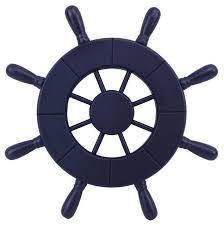 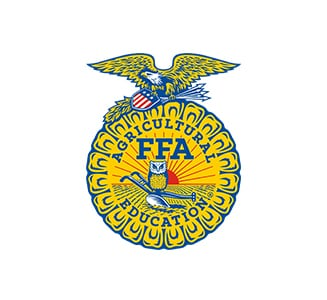 2020 Agricultural Cooperation Establishes Success (ACES) Conference#ACES2020 - “Set Sail”Saturday Schedule (Feb. 8th, 15th, and 22nd)Lunch On Your Own*11:30am-12:30pm: Registration - PA Ballroom*12:40pm-1:00pm: Opening Ceremonies & Welcome - Commonwealth Ballroom1:00pm-5:00pm: Teacher’s Workshops - PA Ballroom*1:00pm-5:00pm Small Group Workshops (SEE BACK)*5:00pm-6:00pm: Check Into Hotel Rooms - Sheraton Hotel*6:15pm - 7:45pm: Dinner Buffet - Commonwealth Ballroom**8:00pm-10:15pm: Social Time - Commonwealth Ballroom**10:20pm-10:40pm: Reflections - Commonwealth Ballroom11:00pm: LIGHTS OUT - CURFEWSunday Schedule (Feb. 9th, 16th, and 23rd)***7:30am-8:00am: Optional Time of Inspiration - Commonwealth Ballroom***8:00am-10:30am: Breakfast and Activity - Commonwealth Ballroom***10:30am: Remarks and Closing Ceremonies - Commonwealth BallroomThank You For Setting Sail on Your Way to MAKING YOUR MARK!Dress Code:*Official Dress** School-Appropriate Clothing*** ACES T-Shirt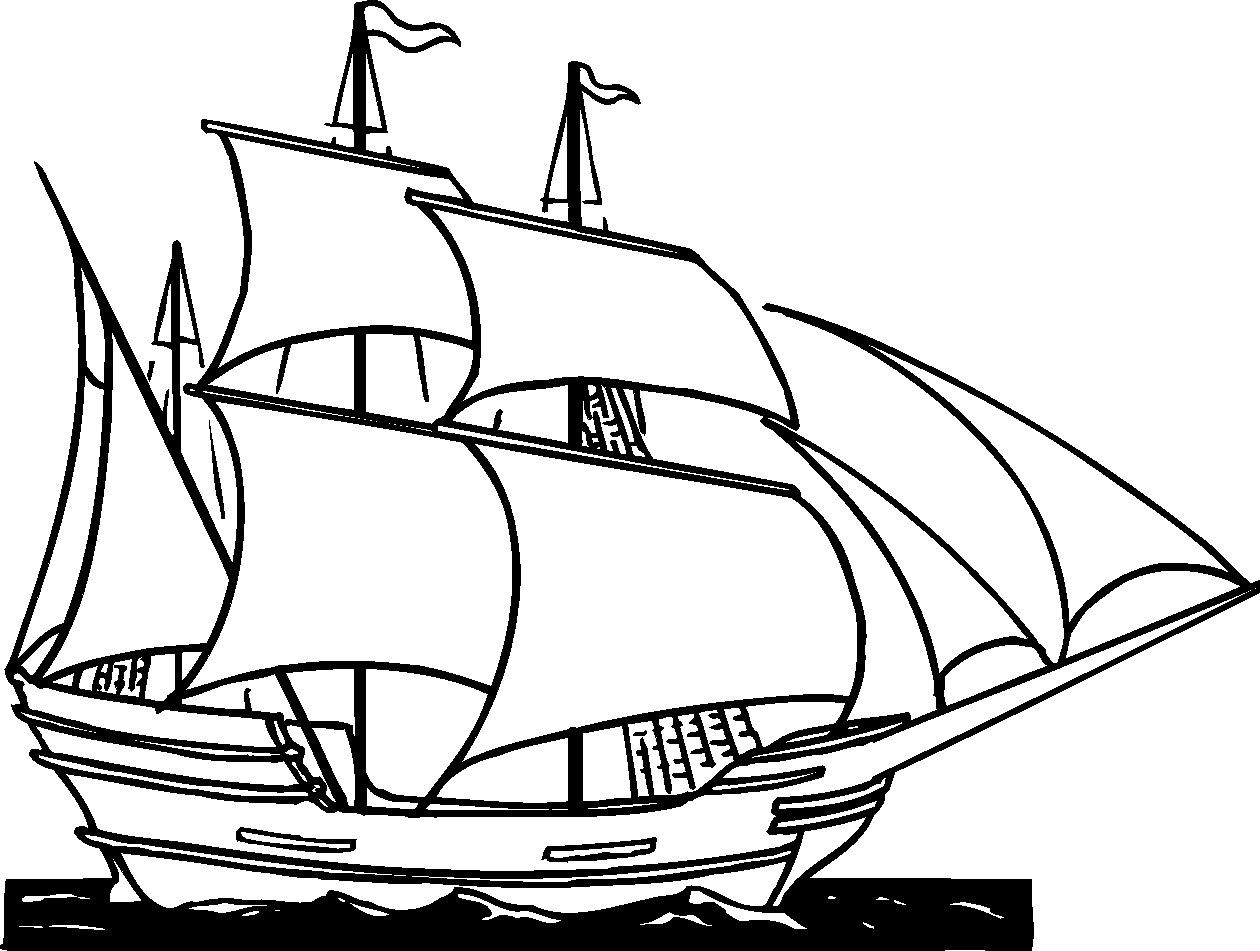 Small Group Workshop RotationsTrack 1: Maiden Voyage: (Freshman and Sophomore Members)Sailing Manners: Professionalism and FFA Etiquette (Elm)Staying Afloat: Responsibility and Record Keeping (Dogwood)Chart Your Course: Conversation Skills (Salon C)Know Your Destination: SMART Goals (Salon D)Why We Sail: FFA Mission and Motto (Salon E)Track 2: Veteran Sailors: (Junior and Senior Members)From Hull to Upper Deck: 5 Levels of Leadership (Chestnut)Open Sails: Networking/Connections (Fir)Surveying the Horizon: Exploring Pennsylvania Agriculture (Hemlock)Full Speed Ahead: FFA and Your Future (Birch)Protecting the Treasure: Financial Responsibility (Ash)